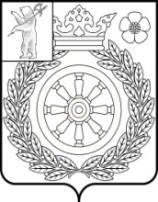 АДМИНИСТРАЦИЯ ВЕЛИКОСЕЛЬСКОГО СЕЛЬСКОГО ПОСЕЛЕНИЯП О С Т А Н О В Л Е Н И Е28.05.2021 г.                                       № 77Об утверждении сроков купального сезона и о запрете мест для купания  в летний период 2021г. на территории Великосельского сельского поселенияВ  соответствии с Федеральными законами от 06.10.2003 г. № 131-ФЗ «Об общих принципах организации местного самоуправления»,  от 21.12. . № 68-ФЗ « О защите населения и территорий от чрезвычайных ситуаций природного и техногенного характера», Правилами охраны жизни людей на водных объектах Ярославской области и Правилами пользования водными объектами для плавания на маломерных судах в Ярославской области, а также в  целях  предотвращения несчастных случаев на водных объектах сельского поселения»,  ст. 27  Устава Великосельского сельского поселения.АДМИНИСТРАЦИЯ ВЕЛИКОСЕЛЬСКОГО СЕЛЬСКОГО ПОСЕЛЕНИЯ ПОСТАНОВЛЯЕТ:Утвердить сроки купального сезона: начало 15 июня 2021 г., окончание 10 августа 2021 г.Утвердить  Перечень потенциально опасных участков водоемов, запрещенных для купания  на территории Великосельского сельского поселения. Приложение 1.Проводить разъяснительную и профилактическую работы с населением по правилам безопасного  повеления  на водных объектах, обучения навыкам самоспасения и оказания первой помощи.Контроль исполнения данного постановления возложить на заместителя главы Администрации Великосельского сельского поселения А.А. Малкову.Постановление опубликовать в районной массовой газете «Гаврилов -Ямский  вестник» и на официальном сайте Администрации Великосельского сельского поселения.Постановление вступает в силу после официального опубликования.Глава Великосельского сельского поселения                                                                          В.И. ВодопьяновПриложение 1К  Постановлению АдминистрацииВеликосельского с/п№ 77     от   28.05.2021 г.Перечень потенциально опасных участков водоемов, запрещенных для купания на территории Великосельского сельского поселения№п/пМуниципальное образованиеРасположение места запрещенного для купанияНаименование реки, озера, водоемаНаименование, номер и дата нормативного правового акта о запрете купанияФИО должность, телефон ответственного за обеспечение безопасности на воде1Великосельское сельское поселениеКузовковский с/ос. Лахость. 50м до и после автомобильного и пешеходного мостов через р. Лахость, р. ЛахостьПОСТАНОВЛЕНИЕот 28.05.2021 г.                                       № 77Об утверждении сроков купального сезона и о запрете мест для купания  летний период 2021  г . на территории Великосельского сельского поселенияЗаместитель Главы Администрации Великосельского сельского поселения, А.А. Малкова8/48534/381722Кузовковский с/од. Пурлево. 50м до и после автомобильного моста через р. Которосльр. КоторосльПОСТАНОВЛЕНИЕот 28.05.2021 г.                                       № 77Об утверждении сроков купального сезона и о запрете мест для купания  летний период 2021  г . на территории Великосельского сельского поселенияЗаместитель Главы Администрации Великосельского сельского поселения, А.А. Малкова8/48534/381723Кузовковский с/ор-н «Пятково»р. КоторосльПОСТАНОВЛЕНИЕот 28.05.2021 г.                                       № 77Об утверждении сроков купального сезона и о запрете мест для купания  летний период 2021  г . на территории Великосельского сельского поселенияЗаместитель Главы Администрации Великосельского сельского поселения, А.А. Малкова8/48534/38172